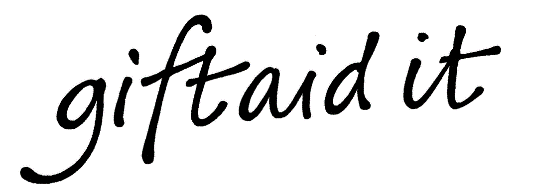 Gift Aid Declaration – for past, present & future donationsPlease treat as Gift Aid donations all qualifying gifts of money madeToday	              In the past 4 years 	            In the Future Please tick () all boxes you wish to apply.I confirm that I have paid or will pay an amount of Income Tax and/or Capital Gains Tax for each tax year (6 April to 5 April) that is at least equal to the amount of tax that all the charities, including the Institute of Chartered Foresters, to which I donate will reclaim on my gifts for that tax year. I understand that other taxes such as VAT and Council Tax do not qualify. I understand that the charity will reclaim 25p of tax on every £1 that I gave on or after 6 April 2023.Please notify the Institute if youWant to cancel this declaration,Change your name or home address, orNo longer pay sufficient tax on your income and/or capital gains tax.If you pay Income Tax at the higher or additional rate and want to receive the additional tax relief due to you, you must include all your Gift Aid donations on your Self-Assessment tax return or ask HM Revenue and Customs to adjust your tax code.To be eligible to Gift Aid your subscription, you must meet the following criteria:You must pay your membership subscription from your own funds (i.e. you do not claim your fees back through your expenses, pay them using a company credit card, or process them through your own company’s or your employer’s accounts). ANDYou must pay income tax in the UK of at least the basic rateIf you do not pay at least the basic rate of income tax, or if your company/employer pays your subscription fees, the Institute cannot claim Gift Aid on your behalf.Donor’s DetailsDonor’s DetailsDonor’s DetailsDonor’s DetailsMembership No.:Title:First Name or Initial:Surname:Home Address:Post Code:Date:Signature: